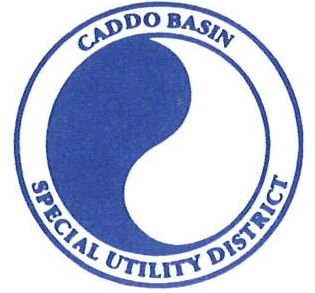 Election Day Results May 6, 2023 (Unofficial)Results are not official until canvassed by the Caddo Basin Board on May 16, 2023.Director - 3 year TermCandidate Name AbsenteeEarly VotingElection DayOverall TotalTommy Ellison11382141Gene Martin118785273Total232587414